LancasterSeventh-Day Adventist ChurchA House of Prayer for All People 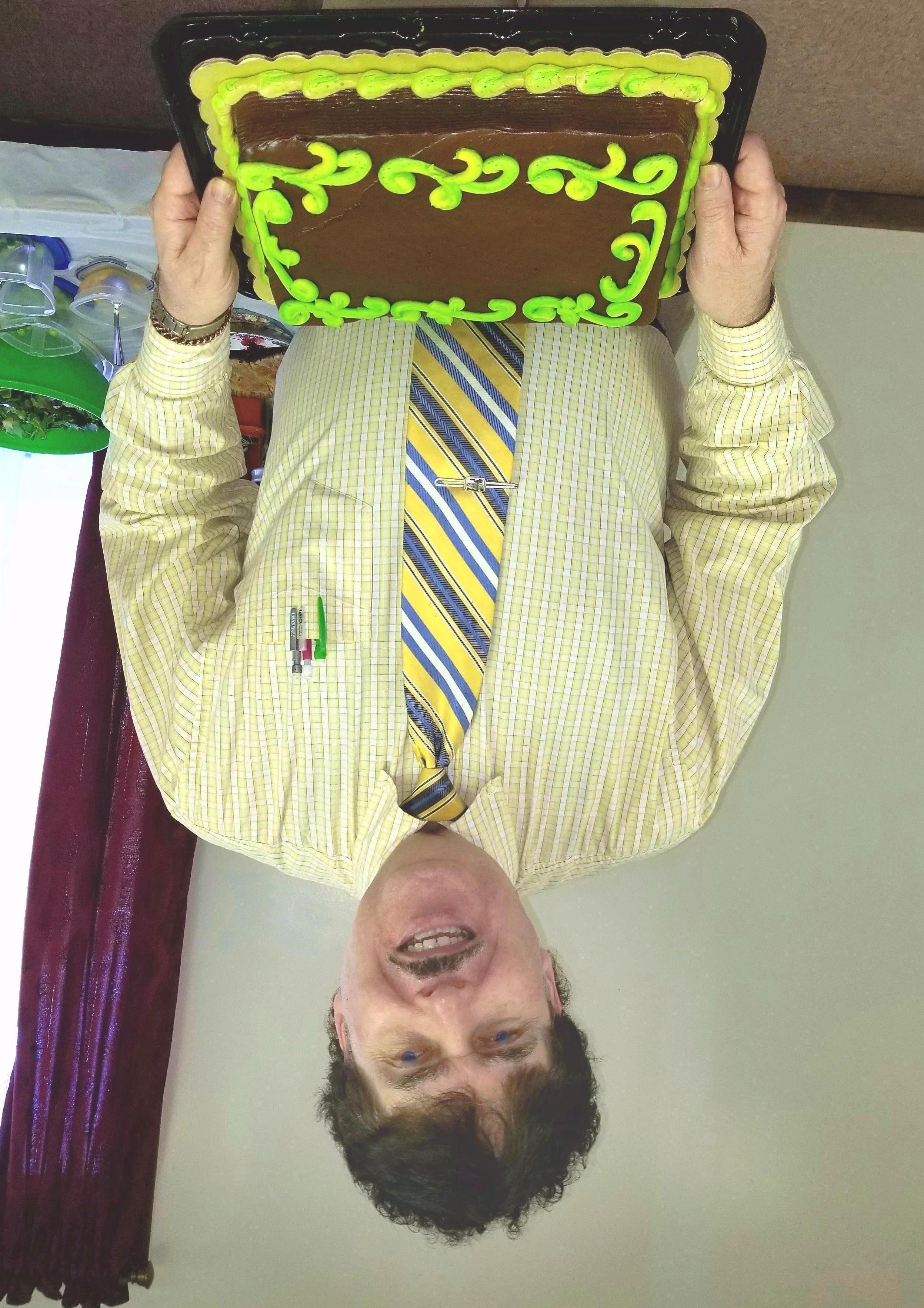 CarltonMarch Birthday - 2018